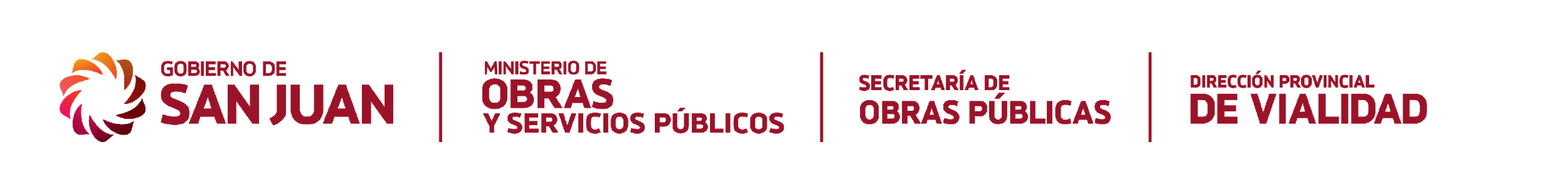 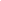 AVISO DE LLAMADO A LICITACIÓN PÚBLICA Nº 16/2.020.-AVISO DE LLAMADO A LICITACIÓN PÚBLICA Nº 16/2.020.-	                DIRECCIÓN  PROVINCIAL DE VIALIDAD	                DIRECCIÓN  PROVINCIAL DE VIALIDADLICITACIÓN PÚBLICA Nº 16/2.020.-Expte. Nº 510-003019-2020 Resolución Nº 1447-D.P.V. 2.020.-Referido a: “COMPRA DE CÁMARAS Y CUBIERTAS PARA TODAS LAS MOVILIDADES”PRESUPUESTO OFICIAL: PESOS TREINTA Y SEIS MILLONES DOSCIENTOS OCHENTA Y CUATRO MIL SETECIENTOS CUARENTA Y OCHO CON 00/100 ($36.284.748,00).-PLIEGO SIN COSTO: Disponible a partir del día 9 de Diciembre de 2.020, en horario de 8 a 9 hs, en  Av. Libertador San Martín 750 (O) – División Compras de la D.P.V. 4to. Piso, entre núcleos 1 y 2.-RECEPCIÓN DE OFERTAS: Hasta las 08.30 horas del día 21 de Diciembre del 2.020 en Centro Cívico Av. Libertador San Martín 750 (O) – División Compras de la D.P.V. 4to. Piso, entre núcleos 1 y 2.-APERTURA DE OFERTAS: El día 21 de Diciembre del 2020 a las 09:00 horas en Centro Cívico Av. Libertador Gral. San Martín Nº 750 (oeste) – 2º Piso, núcleo 3, Sala Nº 2.-NOTA:  Debido a la situación de Público conocimiento  provocada por la pandemia COVID-19, a los efectos de cumplir con los protocolos al respecto, sólo se permitirá la presencia de la Mesa de apertura de la Licitación Pública.-